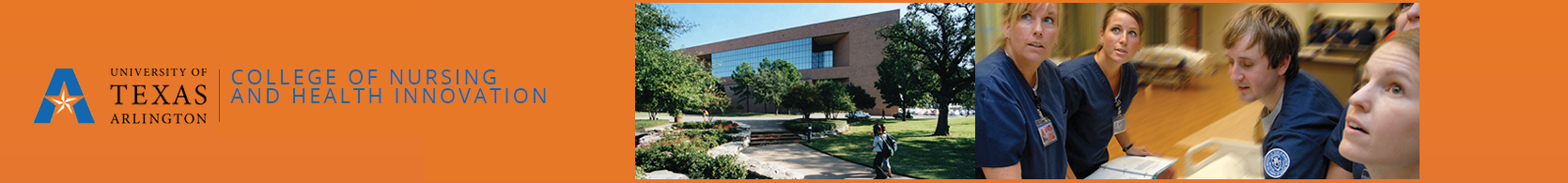 The University of Texas at Arlington College of Nursing and Health Innovation NURS 5312 ASSESSMENT AND EVALUATION STRATEGIES IN NURSING EDUCATIONModule One: The Evaluation Process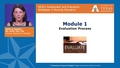 Module 1 Overview by Dolores Aguilar MS, APRN, CNS CHNDuration: 06:48N 5312 Module 1 Overview.ppt  (You will be able to view this ONCE you get into Blackboard)N-5312 Module 1 Overview script.doc (You will be able to view this ONCE you get into Blackboard)Module DescriptionIn this module we will explore the evaluation process including assessment and evaluation models and frameworks. Module ObjectivesCourse Outcomes:Analyze assessment and evaluation models/frameworks for applicability for learners, curricula, and program.Apply appropriate assessment/evaluation models.Module 1: Principles and Models of Evaluation ObjectivesDiscuss the philosophy of evaluationDescribe the evaluation processUse evaluation principles, designs, models and frameworks appropriate for situationDifferentiate formative  vs. summative evaluationDiscuss selection of evaluation instruments, reliability and validity considerations, collecting and interpreting data, and using findings for improvementDiscuss legal and cost considerations in evaluationTopic outline: Definitions: assessment, evaluation, and grading,Philosophical approaches to evaluationEvaluation Process Purpose of evaluationDetermine when to evaluateSelecting the Evaluator (internal/ external)Choosing evaluation framework or modelSelection of evaluation instrumentsValidity and Reliability of instrumentsCollecting and interpreting dataReporting findings and using for improvementLegal and cost considerationModule 1 To-Do-ListComplete assigned readings.View lecture and selected videos.Respond to discussion:Introduce yourselfDescribe your philosophy and values of evaluation in nursing education Submit completed assignment: No assignment due for this module Complete quiz.Module 1 ReadingsBillings, Diane M. and Halstead, Judith A., Teaching in Nursing: A Guide for Faculty, 5th Edition, 2016. Elsevier. Ch 22 and 3 and pages 29-30Module 1 DiscussionIn this Module, you will describe your philosophy and values of evaluation in nursing education. You will also discuss how it will guide your nursing education practice. And you need to provide one practical example of how you will utilize your philosophy as a nurse educator.Your initial post (thread) is due Wednesday by 23:59 Central time. Two peer replies are due by Saturday at 23:59. Please make sure you read the Guidelines for Substantive posts, the directions for this discussion and the grading rubric before you finalize your posts. You may review the grading rubric by Clicking HERE.doc  (you will be able to review once the course is open)Expectations: Please post your initial response by 23:59 (CT) Wednesday of Module 1, and comment on the posts of two classmates by 23:59 (CT) Saturday.Module 1 There is NO assignment for this moduleModule 1 QuizTo review for the module quiz, answer the following questionsWhat are the definitions for grading, assessment and evaluation. What are the philosophical approaches to evaluation?What are the various considerations (i.e. purpose, timing, selection of evaluator, etc.) for evaluation? What are the common legal and ethic considerations regarding evaluation?The following quiz will allow you to test your understanding of the content presented in this module and to monitor your progress in the course. This is a timed quiz. You will have 15 minutes to answer 10 questions. Select the best answer and mark your response accordingly.  No credit will be given for partially-correct answers. The questions and answers will be randomized. This quiz does not allow backtracking. The quiz opens Friday at 08:00 am CST and closes at 23:59 Saturday of Module 1. 